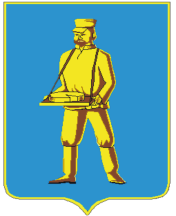 СОВЕТ ДЕПУТАТОВЛОТОШИНСКОГО МУНИЦИПАЛЬНОГО РАЙОНАМОСКОВСКОЙ ОБЛАСТИР Е Ш Е Н И Еот  11.10.2018 № 473/48О внесении изменений в персональный состав Совета депутатов Лотошинского муниципального района Московской  области  VI  созываВ соответствии с Федеральным законом от 06.10.2003 N 131-ФЗ  "Об общих принципах организации местного самоуправления в Российской Федерации", Законом Московской области от 11.06.2016 N 60/2016-ОЗ "О сроке полномочий представительных органов муниципальных образований Московской области и порядке формирования представительных органов муниципальных районов Московской области, сроке полномочий и порядке избрания глав муниципальных образований Московской области, Уставом Лотошинского муниципального района Московской области,  Решением Совета депутатов сельского поселения Микулинкое от 09.10.2018 г. № 5/1 «Об  определении результатов выборов депутатов Совета депутатов сельского поселения Микулинское в состав Совета депутатов Лотошинского муниципального района Московской области»,  в связи с проведением выборов депутатов Совета депутатов сельского поселения Микулинское Лотошинского муниципального района, Совет депутатов Лотошинского муниципального района Московской областир е ш и л:Внести изменения в персональный состав Совета депутатов Лотошинского муниципального района Московской области VI созыва, включив в него вновь избранного Главу и  следующих депутатов Совета депутатов сельского поселения Микулинское Лотошинского муниципального района:	
    1. Рыбинская Людмила Николаевна – глава сельского  поселения Микулинское. Барков Андрей Анатольевич– председатель Совета депутатов сельского поселения Микулинское. Веселова Ольга Олеговна –  депутат Совета депутатов сельского поселения Микулинское. Романюк Петр Иванович –  депутат Совета депутатов сельского поселения Микулинское.   Якушина Светлана Егоровна –  депутат Совета депутатов сельского поселения Микулинское.Опубликовать настоящее решение в газете «Сельская новь».Председатель Совета депутатовЛотошинского муниципального района                                        В.В.Моляров Разослать: депутатам - 15 экз., организационному отделу, прокурору Лотошинского района, в дело.		